MOD	AFCP/55A6/1RESOLUCIÓN 11 (Rev. )Eventos ITU La Conferencia de Plenipotenciarios de la Unión Internacional de Telecomunicaciones (),considerandoa)	que la Unión tendrá por objeto, según se estipula en el Artículo 1 de la Constitución, entre otras cosas, promover la extensión de los beneficios de las nuevas tecnologías de telecomunicaciones a todos los habitantes del planeta y armonizar los esfuerzos de los Estados Miembros y los Miembros de los Sectores para la consecución de estos fines;b)	que el entorno de las telecomunicaciones está experimentando considerables cambios, debido al efecto combinado de la evolución de la tecnología, la mundialización de los mercados y la creciente demanda por parte de los usuarios de servicios transfronterizos integrados cada vez más adaptados a sus necesidades;c)	que hace muchos años que resulta evidente la necesidad de un marco mundial para el intercambio de información sobre estrategias y políticas de telecomunicaciones;d)	que los eventos de telecomunicaciones/tecnologías de la información y la comunicación (TIC) revisten una importancia considerable a la hora de dar a conocer a los Estados Miembros, los Miembros de Sector y la comunidad de las telecomunicaciones/TIC en general, los últimos adelantos en todas las ramas de las telecomunicaciones/TIC y las posibilidades de aplicar dichos adelantos en beneficio de todos los Estados Miembros y Miembros de Sector de la Unión, en particular de los países en desarrollo1;e)	que los eventos ITU tienen como finalidad mantener informados a los Estados Miembros y Miembros de Sector y ofrecen una oportunidad universal para presentar la tecnología más moderna en todos los aspectos de las telecomunicaciones/TIC y actividades conexas, y constituyen un foro para el intercambio de opiniones entre los Estados Miembros y la industria;f)	que la participación de la UIT en exposiciones nacionales, regionales y mundiales sobre telecomunicaciones/TIC y esferas de actividad conexas servirá para promover y realzar la imagen de la Unión propiciando de esa manera, sin incurrir en gastos financieros importantes, una mayor difusión de sus logros al usuario final e incentivando, al mismo tiempo, a nuevos Miembros de Sector y Asociados a participar en sus actividades;g)	,destacandoa)	la necesidad de que la Unión, como organización internacional que desempeña una función rectora en el sector de las telecomunicaciones/TIC, siga organizando un evento anual en el que se facilite el intercambio de información sobre política de las telecomunicaciones entre participantes de alto nivel;b)	,observandoa)	que ;b)	que los eventos ITU  frente a dificultades tales como el aumento de los costos de las exposiciones, la tendencia a reducir sus dimensiones, la especialización de su temática y la necesidad de ofrecer un valor añadido a la industria;c)	que es necesario que los eventos ITU  ofrezcan a los participantes valor añadido y oportunidades que les permita rentabilizar de manera razonable su inversión;d)	que la flexibilidad operacional que ha concedido a la dirección de los eventos ITU  para responder a los desafíos que puedan plantearse en su esfera de actividades y competir en el entorno comercial ha demostrado su utilidad;e)	que ITU  un periodo de transición para poder adaptarse a las nuevas condiciones del mercado;f)	que la UIT ha participado como expositor en exposiciones organizadas por terceros,observando ademása)	que los participantes, y en particular los miembros de la industria, quisieran un calendario de eventos ITU  razonablemente predecible, tanto en lo referente a lugares como a fechas, y oportunidades para obtener una rentabilidad razonable en sus inversiones;b)	que crece el interés en desarrollar aún más los eventos ITU  como plataforma esencial para la elaboración de debates entre responsables políticos, organismos reguladores dirigentes de la industria;c)	que se solicitan costes de superficie bruta de exposición y de participación más competitivos, a fin de lograr que los eventos sean más accesibles y asequibles;d)	que debería reforzarse la marca ITU  utilizando medios de comunicación idóneos, a fin de seguir siendo uno de los eventos de telecomunicaciones/TIC más reputados;e)	que es necesario garantizar la viabilidad financiera de los eventos ITU ;f)	que ,resuelve1	que la Unión, en colaboración con sus Estados Miembros y Miembros de Sector, organice eventos ITU  sobre temas de gran importancia que sean de actualidad en el entorno actual de las telecomunicaciones/TIC, y en los que se aborden, por ejemplo, las tendencias del mercado, la evaluación de las tecnologías y las cuestiones reglamentarias;2	que el Secretario General asuma toda la responsabilidad respecto de las actividades de ITU  (incluida su planificación, organización y financiación);3	que los eventos ITU  se organicen de forma predecible y periódica, a ser posible en la misma época del año, teniendo debidamente en cuenta la necesidad de velar por que se cumplan las expectativas de todos los participantes en dichos eventos; y, además, se procure que no coincidan con ninguna conferencia o asamblea importante de la UIT;4	que cada evento ITU  sea viable desde el punto de vista financiero y no tenga consecuencias negativas en el presupuesto de la UIT sobre la base del actual sistema de asignación de costos definido por el Consejo;5	que la Unión, en su proceso de selección de los lugares de celebración de los eventos ITU , garantice:5.1	un proceso de licitación abierto y transparente, basado en el modelo de Acuerdo con el país anfitrión aprobado por el Consejo, previa consulta con los Estados Miembros;5.2	la realización de estudios de mercado y viabilidad preliminares, lo que incluye consultas con los participantes interesados de todas las regiones;5.3	la accesibilidad y asequibilidad para los participantes;5.4	la obtención de ingresos positivos provenientes de los eventos ITU ;5.5	que la selección de los lugares de celebración de los eventos ITU  se base, en la medida de lo posible, en el principio de rotación entre las regiones y entre los Estados Miembros de las regiones;6	que el Auditor externo de la Unión se encargue de la auditoría de cuentas de los eventos ITU ;7	que, una vez que se hayan recuperado todos los gastos, una parte considerable de los ingresos positivos respecto de los gastos incurridos generado por las actividades de ITU  se transfiera al Fondo de Desarrollo de las TIC, gestionado por la Oficina de Desarrollo de las Telecomunicaciones de la UIT para ejecutar proyectos concretos que tengan como finalidad el desarrollo de las telecomunicaciones, principalmente en los países menos adelantados, los pequeños Estados insulares en desarrollo, los países en desarrollo sin litoral y los países con economías en transición,encarga al Secretario General1	que garantice la gestión adecuada de todos los eventos y recursos de ITU  de conformidad con los reglamentos de la Unión;	que estudie medidas que permitan a los Estados Miembros que lo deseen y estén en condiciones de hacerlo, y en particular a los países en desarrollo, organizar eventos ITU ;	que elabore un de actividad económica para ;	que asegure la transparencia de los eventos ITU  y presente al Consejo un informe anual por separado al respecto, que incluirá lo siguiente:–	todas las actividades económicas de ITU ;–	los motivos para la selección de los lugares de celebración de los futuros eventos ITU ;–	las repercusiones financieras y los riesgos que entrañarán futuros eventos ITU , preferiblemente con dos años de antelación;–	las medidas adoptadas con respecto a la utilización de los ingresos positivos generados;	que proponga al Consejo un mecanismo para aplicar el resuelve  anterior;	que se celebre un evento ITU  cada año, velando por que no se coincida con ninguna conferencia o asamblea importante de la UIT: el lugar de celebración se determinará a partir de una selección competitiva y la negociación del contrato se basará en el modelo de acuerdo con el país anfitrión aprobado por el Consejo;	que se asegure de que si un evento ITU  se celebra el mismo año que una Conferencia de Plenipotenciarios, el evento ITU  se celebre preferiblemente antes de la Conferencia de Plenipotenciarios;	que vele por la existencia de un control interno y porque las Auditorías interna y externa de las cuentas correspondientes a los diferentes eventos ITU  se efectúen periódicamente;	que informe anualmente al Consejo acerca de la aplicación de la presente Resolución y a la próxima Conferencia de Plenipotenciarios sobre la futura evolución de los eventos ITU ,encarga al Secretario General, en cooperación con los Directores de las Oficinas1	que, al planificar los eventos ITU , preste la debida atención a las posibles sinergias con las conferencias y reuniones importantes de la UIT y viceversa, cuando proceda;2	que fomente la participación de la UIT en eventos de telecomunicaciones/TIC de ámbito nacional, regional y mundial, dentro de los recursos financieros disponibles,encarga al Consejo1	que examine el Informe anual sobre los eventos ITU  descritos en el encarga al Secretario General 6 y el mecanismo mencionado en el encarga al Secretario General 7 anteriores y proporcione orientaciones sobre las futuras tendencias de esas actividades;2	que examine y apruebe la asignación de parte de los excedentes de ingresos generados por los eventos ITU 	que examine, en su caso, la periodicidad y el lugar de celebración de los eventos ITU  con arreglo a los resultados financieros de los mismos;	que informe acerca del futuro de eventos a la próxima Conferencia de Plenipotenciarios.______________Conferencia de Plenipotenciarios (PP-18)
Dubái, 29 de octubre – 16 de noviembre de 2018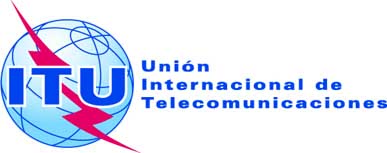 SESIÓN PLENARIAAddéndum 6 al
Documento 55-S2 de noviembre de 2018Original: inglésAdministraciones de la Unión Africana de TelecomunicacionesAdministraciones de la Unión Africana de TelecomunicacionesPropuestas para los trabajos de la ConferenciaPropuestas para los trabajos de la Conferencia